Regionalbudget 2023ProjektskizzeProjekttitel	Auf Symbol klicken und Foto / Zeichnung einfügen, welche/s das Vorhaben illustriert.Falls erforderlich, Copyright angeben: KontaktdatenAntragsteller:in:	Straße, Hausnummer:	PLZ, Ort:	Web:	Ansprechperson:	Telefon:	E-Mail:	Projektstandort:	vorsteuerabzugsberechtigt:	  ja	  neinBankverbindung:	ProjektbeschreibungAusgangssituationWarum soll das Projekt umgesetzt werden?ProjektzieleWas soll mit dem Projekt erreicht werden?ProjektumsetzungWelche konkreten Maßnahmen / Anschaffungen sind geplant?Kostenschätzung (Auf Grundlage der Kostenermittlung, s. ergänzende Antragsunterlagen)Beitrag zur Umsetzung der Lokalen Entwicklungsstrategie SPESSARregional 2023-2027:
Zuordnung zu den Handlungsfeldern / Themen / TeilzielenFinanzierung und Förderung AntragsunterlagenFolgende für die Antragstellung erforderlichen Unterlagen liegen der Projektbeschreibung bei:	Antrag inkl. Zusicherung der erforderlichen Vorfinanzierung und Eigenmittel 	Kostenermittlung: Vergleichsangebote (mindestens 2, kann über Internetrecherche erfolgen) oder Kostenschätzung nach DIN 276 unterteilt in Kostengruppen oder bei kommunalen Projektträgern: eine vom Bauamt unterzeichnete Kostenschätzung 	Einwilligungserklärung zum Datenschutz 	Selbsterklärung im Zusammenhang mit EU-Maßnahmen gegen die russische Föderation Zusätzlich bei baulichen oder ortsgebundenen Maßnahmen: 	Ggf. erforderliche Genehmigungen (Baugenehmigung, Denkmalschutz, Naturschutz etc.) 	Nachweis über Besitzverhältnisse von Gebäuden und Grundstücken bzw. Vorlage eines Gestattungs-, Miet- oder Pachtvertrags 	Pläne, Zeichnungen oder Fotos des VorhabensZusätzlich bei Vereinen als Antragsteller: 	Vereinssatzung 	VereinsregisterauszugZusätzlich bei Vorhaben unter Beteiligung mehrerer Partner: 	Kooperationsvereinbarung 	Ich/wir sind damit einverstanden, dass SPESSARTregional e.V. zum Zwecke der Öffentlichkeitsarbeit mein/unser Projekt mit eingereichten Fotos nach erfolgter Bewilligung auf den Webseiten, sozialen Medien und/oder Printmedien von SPESSARTregional sowie in Zeitungsartikeln veröffentlicht.Ort, Datum	Stempel/Unterschrift Antragsteller:inAnschaffung / Leistungnettobrutto  €  €  €  €  € € €  €Gesamt  €  €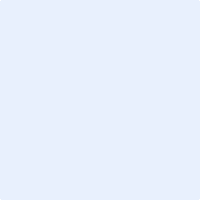 